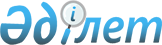 "Қазақстан Республикасындағы шекара маңы ынтымақтастығы туралы" Қазақстан Республикасы Заңының және Шекара маңы ынтымақтастығы мен шекара маңы аумақтарын әлеуметтiк-экономикалық дамыту бағдарламасының жобаларын әзiрлеу жөнiнде жұмыс тобын құру туралы
					
			Күшін жойған
			
			
		
					Қазақстан Республикасы Премьер-Министрінің 2006 жылғы 16 тамыздағы N 230-ө Өкімі. Күші жойылды - ҚР Премьер-Министрінің 2007.05.30. N 148 өкімімен.



      "Қазақстан Республикасындағы шекара маңы ынтымақтастығы туралы" Қазақстан Республикасы Заңының және Шекара маңы ынтымақтастығы мен шекара маңы аумақтарын әлеуметтiк-экономикалық дамыту бағдарламасының жобаларын әзiрлеу мақсатында (бұдан әрi - Заң және Бағдарлама):




      1. Мынадай құрамда жұмыс тобы құрылсын:

Смағұлов               - Қазақстан Республикасының Индустрия және



Болат Советұлы           сауда вице-министрi, жетекшi

Сейдәлi                - Қазақстан Республикасы Индустрия және



Нұрлан Жарылқасынұлы     сауда министрлiгi Сауда саясатын дамыту



                         және Дүниежүзілік Сауда Ұйымына кiру



                         департаментiнiң директоры, жетекшiнiң



                         орынбасары

Аймағамбетов           - Қазақстан Республикасы Индустрия және



Лашын Ерқараұлы          сауда министрлiгi халықаралық



                         ынтымақтастық басқармасының бастығы, хатшы

Тортаев                - Қазақстан Республикасы Статистика агенттiгi



Бауыржан Қадырұлы        төрағасының орынбасары

Сайдуақасов            - Қазақстан Республикасы Энергетика және



Мұрат Әшметұлы           минералдық ресурстар министрлiгiнiң



                         Геология және жер қойнауын пайдалану



                         комитетi төрағасының бірінші орынбасары

Супрун                  - Атырау облысы әкiмiнің бiрiншi орынбасары



Виктор Васильевич

Әбдiбеков              - Ақтөбе облысы әкiмiнiң орынбасары



Нұрмұхамбет Қанапияұлы

Бочин                  - Павлодар облысы әкiмiнiң орынбасары



Виктор Захарович

Ержанов                - Қарағанды облысы әкiмiнiң орынбасары



Аманияз Қасымұлы

Көшербай               - Қызылорда облысы әкiмiнiң орынбасары



Айтбай Көшербайұлы

Құрамысов              - Қазақстан Республикасы Бiлiм және ғылым



Өнербек Әнуарбекұлы      министрлiгi Бiлiмдi дамыту стратегиясы және



                         халықаралық ынтымақтастық департаментiнiң



                         директоры

Қуанышбаева            - Қазақстан Республикасы Мәдениет және



Роза Сақтағанқызы        ақпарат министрлiгi Әкiмшiлiк-құқық жұмысы



                         департаментiнiң директоры

Сәрекенов              - Қазақстан Республикасы Сыртқы iстер



Данияр Қабидоллаұлы      министрлiгiнiң Азия және Африка



                         департаментi директорының орынбасары

Бекбергенов            - Қазақстан Республикасы Туризм және спорт



Түгелбай Бекбергенұлы    министрлiгiнiң Туризм индустриясы комитетi



                         туристiк қызметті реттеу басқармасының



                         бастығы

Наметчаев              - Қазақстан Республикасы Табиғи



Талғат Қасқырұлы         монополияларды реттеу агенттiгiнiң



                         Телекоммуникациялар мен аэронавигациялар



                         саласындағы peттеу және бақылау



                         департаментi телекоммуникациялар, почта



                         және аэронавигациялар саласын реттеу



                         басқармасының бастығы

Тiлеубекова            - Қазақстан Республикасы Денсаулық сақтау



Бақытгүл Тiлеуханқызы    министрлiгi Мемлекеттік



                         санитарлық-эпидемиологиялық қадағалау



                         комитетiнiң басқарма бастығы

Тулубаев               - Қазақстан Республикасы Ұлттық қауiпсiздiк



Сергей Анатольевич       комитетiнiң Шекара қызметi Бас



                         басқармасының басқарма бастығы

Саинов                 - Қазақстан Республикасы Iшкi iстер



Серiк Саинұлы            министрлiгi Әкiмшiлiк полиция комитетiнiң



                         көшi-қон полициясы басқармасы бастығының



                         мiндетiн атқарушы

Әбубәкiров             - Оңтүстiк Қазақстан облысы Кәсiпкерлiк және



Пернебай Әбубәкiрұлы     өнеркәсiп департаментiнiң директоры

Жақсылықов             - Ақмола облысы Кәсiпкерлiк және өнеркәсiп



Ербол Жақсылықұлы        департаментiнiң директоры

Көшербаев              - Жамбыл облысы Кәсiпкерлiк және өнеркәсiп



Ерiк Әубәкiрұлы          департаментiнiң директоры

Көшеров                - Маңғыстау облысы Кәсiпкерлiк және өнеркәсiп



Әдiлбек Көшерұлы         департаментiнiң директоры

Идиятов                - Батыс Қазақстан облысының Кәсiпкерлiк



Қайыржан Сұлтанұлы       және өнеркәсiп департаментi директорының



                         орынбасары

Ескендiрова            - Қостанай облысының Экономика және бюджеттiк



Сәуле Ғалымжанқызы       жоспарлау департаментi директорының



                         орынбасары

Шәкенов                - Шығыс Қазақстан облысының Кәсiпкерлiк



Мырзахан Шәкенұлы        және өнеркәсiп департаментi директорының



                         орынбасары

Смағұлов               - Қазақстан Республикасы Көлiк және



Болат Сапкенұлы          коммуникация министрлiгi Көлiктiк бақылау



                         комитетiнiң Автокөлiктегi және



                         автожолдардағы бақылау басқармасы



                         бастығының орынбасары

Шаламбаев              - Қазақстан Республикасы Экономикалық



Серiк Мұсаұлы            қылмысқа және сыбайлас жемқорлыққа қарсы



                         күрес агенттігі (қаржы полициясы) Сыбайлас



                         жемқорлық туралы iстердi ашу және олардың



                         алдын алу департаментiнiң құқық қорғау және



                         сот органдарындағы сыбайлас жемқорлық



                         қылмыстар мен құқық бұзушылықтарды



                         анықтауды, олардың алдын алуды, жолын



                         кесудi ұйымдастыру басқармасы бастығының



                         орынбасары, қаржы полициясының майоры

Ысқақов                - Солтүстiк Қазақстан облысының Кәсiпкерлiк



Тұрар Сейiлбекұлы        және өнеркәсiп департаментi бастығының



                         орынбасары

Болжанова              - Қазақстан Республикасы Қоршаған ортаны



Анар Нұрбекқызы          қорғау министрлiгiнiң Құқықтық саясат және



                         халықаралық ынтымақтастық департаментi



                         мемлекетаралық ынтымақтастық және хаттама



                         бөлiмінің бастығы

Бұтаев                 - Қазақстан Республикасы Ауыл шаруашылығы



Құдайбердi Мырзаханұлы   министрлiгiнiң Фитосанитарлық қауiпсiздiк



                         департаментi стратегия және әдiснама



                         бөлiмiнiң бастығы

Дағарова               - Қазақстан Республикасы Экономика және



Майра Мұратбекқызы       бюджеттiк жоспарлау министрлiгi



                         Стратегиялық талдау және жоспарлау



                         департаментiнiң стратегиялық жоспарлау



                         басқармасы стратегиялық даму бөлiмiнiң



                         бастығы

Лұқпанова              - Қазақстан Республикасы Төтенше жағдайлар



Лаура Хамитқызы          министрлiгiнiң Төтенше жағдайлардың алдын



                         алу және перспективалық даму департаментi



                         халықаралық ынтымақтастық бөлiмiнiң бастығы

Тәжмағамбет            - Қазақстан Республикасы Жер ресурстарын



Тұрғанбай Қылажыұлы      басқару агенттігi жер кадастры және жер



                         мониторингi бөлiмiнiң бастығы

Төлемiсов              - Қазақстан Республикасы Қаржы министрлiгi



Дәурен Қайыпұлы          Кедендiк бақылау комитетiнiң кедендiк



                         бақылауды ұйымдастыру басқармасы кедендiк



                         бақылауды ұйымдастыру және кедендiк



                         инфрақұрылым бөлiмiнiң бастығы

Мәмiров                - Алматы облысының Кәсiпкерлiк және өнеркәсiп



Мұқатай Қалиұлы          департаментi Сауда және қызметтер саласы



                         кәсiпорындарының қызметiн үйлестiру



                         бөлiмiнiң бастығы

Жанпейiсов             - Қазақстан Республикасы Қорғаныс



Мұрат Эркенұлы           министрлiгiнiң Жедел жоспарлау департаментi



                         топогидрографиялық қамтамасыз ету бөлiмiнiң



                         аға офицерi, подполковник

Жұмабеков              - Қазақстан Республикасы Еңбек және халықты



Төлеген Ахметжанұлы      әлеуметтiк қорғау министрлiгi Құқықтық



                         қамтамасыз ету және ақпараттық-талдау



                         жұмысы департаментiнiң бас маманы

Смағұлов               - Қазақстан Республикасы Ақпараттандыру



Марат Көшербайұлы        және байланыс агенттiгi Байланыс



                         департаментiнiң бас маманы

Бесәлиева              - Қазақстан Республикасы Әдiлет министрлiгi



Нәзира Iшенқызы          Заңнама департаментiнiң жетекшi маманы




      2. Жұмыс тобы 2007 жылғы 15 ақпанға дейiнгi мерзiмде Заңның және Бағдарламаның жобаларын әзiрлесiн және оны белгiленген тәртiппен Қазақстан Республикасының Үкiметiне енгiзсiн.




      3. Жұмыс тобына жұмыс тобының құзыретiне кiретiн мәселелер бойынша орталық атқарушы және өзге де мемлекеттiк органдардың мамандарын белгiленген тәртiппен тартуға, сондай-ақ өзiне жүктелген мiндеттердi орындау үшiн қажеттi ақпаратты сұратуға құқық берiлсiн.




      4. Осы өкiмнiң iске асырылуын бақылау Қазақстан Республикасы Индустрия және сауда министрлiгiне жүктелсiн.

     

 Премьер-Министр


					© 2012. Қазақстан Республикасы Әділет министрлігінің «Қазақстан Республикасының Заңнама және құқықтық ақпарат институты» ШЖҚ РМК
				